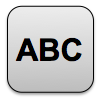 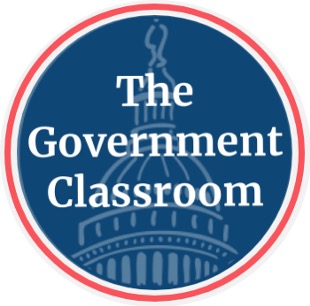 Principles of American DemocracyWrite about your understanding of landmark Supreme Court cases by explaining the connections between and among each of the terms in the concept circle. How do the terms in the concept circle fit together?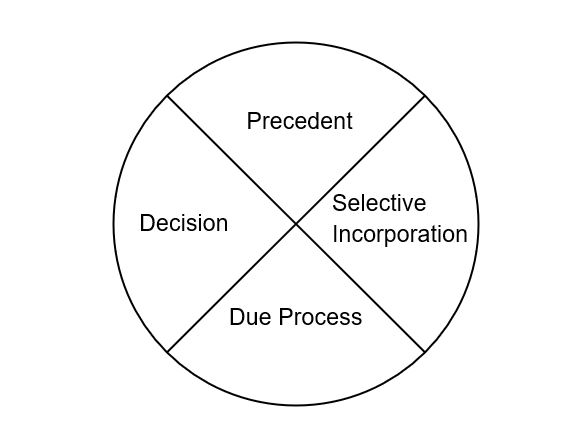 